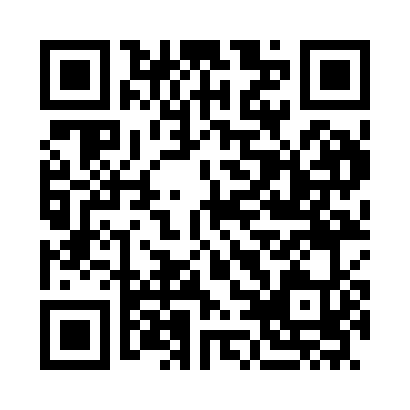 Prayer times for Kasserine, TunisiaWed 1 May 2024 - Fri 31 May 2024High Latitude Method: Angle Based RulePrayer Calculation Method: Tunisian Ministry of Religious Affairs Asar Calculation Method: ShafiPrayer times provided by https://www.salahtimes.comDateDayFajrSunriseDhuhrAsrMaghribIsha1Wed3:595:3312:224:067:118:452Thu3:585:3212:224:067:128:463Fri3:565:3112:224:067:128:474Sat3:555:3012:214:067:138:495Sun3:545:2912:214:067:148:506Mon3:525:2812:214:077:158:517Tue3:515:2712:214:077:168:528Wed3:505:2612:214:077:168:539Thu3:485:2512:214:077:178:5410Fri3:475:2512:214:077:188:5611Sat3:465:2412:214:077:198:5712Sun3:455:2312:214:077:208:5813Mon3:445:2212:214:077:208:5914Tue3:425:2112:214:077:219:0015Wed3:415:2012:214:087:229:0116Thu3:405:2012:214:087:239:0317Fri3:395:1912:214:087:249:0418Sat3:385:1812:214:087:249:0519Sun3:375:1812:214:087:259:0620Mon3:365:1712:214:087:269:0721Tue3:355:1612:214:087:279:0822Wed3:345:1612:214:097:279:0923Thu3:335:1512:214:097:289:1024Fri3:325:1512:224:097:299:1125Sat3:325:1412:224:097:299:1226Sun3:315:1412:224:097:309:1327Mon3:305:1312:224:097:319:1428Tue3:295:1312:224:107:319:1529Wed3:295:1212:224:107:329:1630Thu3:285:1212:224:107:339:1731Fri3:275:1212:224:107:339:18